ŘEDITELSTVÍ SILNIC A DÁLNIC CR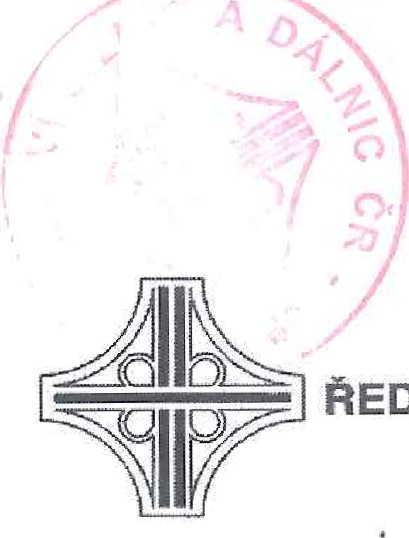 OBJEDNÁVKACíslo objednávky: 28ZA-001766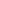 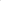 Tato objednávka Objednatele zavazuje po jejím potvrzení Dodavatelem obě smluvní strany ke splnění stanovených závazků a nahrazuje smlouvu. Dodavatel se zavazuje provést na svůj náklad a nebezpečí pro Objednatele služby specifikované níže. Objednatel se zavazuje zaplatit za služby poskytnuté v souladu s touto objednávkou cenu uvedenou níže.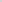 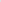 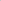 Místo dodání: SSÚD 6 Chrlice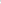 Kontaktní osoba Objednatele   xxxxxxxxxxxxxxxxxxFakturujte: Reditelství silnic a dálnic ČR, SSÚD 6, Rebešovická 702/40, 643 00 BrnoObchodní a platební podmínky: Objednatel uhradí cenu jednorázovym bankovním převodem na účet Dodavatele uvedený na faktuře, termín splatnosti je stanoven na 30 dnů ode dne doručení faktury Objednateli. Fakturu lze předložit nejdříve po protokolárním převzetí služeb Objednatelem bez vad či nedodělků, Faktura musí obsahovat veškeré náležitosti stanovené platnými právními předpisy, číslo objednávky a místo dodání, Objednatel neposkytuje žádné zálohy na cenu, ani dílčí platby ceny, Potvrzením přijetí (akceptací) této objednávky se Dodavatel zavazuje plnit veškeré povinnosti v této objednávce uvedené. Objednatel výslovně vylučuje akceptaci objednávky Dodavatelem s jakýmikoliv změnami jejího obsahu, k takovému právnímu jednání Dodavatele se nepřihlíží. Dodavatel poskytuje souhlas s uveřejněním objednávky a jejího potvrzem v registru smluv zřízeným zákonem č. 340/2015 Sb., o zvláštních podmínkách účinnosti některých smluv, uveřejňování těchto smluv a o registru smluv, ve znění pozdějších předpisů (dále jako „zákon o registru smluv”), Objednatelem. Objednávka je účinná okamžikem zveřejnění v registru smluv. Objednatel je oprávněn kdykoliv po uzavření objednávky tuto objednávku vypovědět s účinky od doručení písemné ýpovědi Dodavateli, a to i bez uvedení důvodu. Výpověď objednávky dle předcházející věty nemá vliv na již řádně poskytnuté plnění včetně práv a povinností z něj vyplývajících,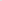 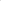 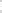 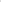 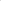 Stránka I z 2Objednáváme u Vás:Pravidelný servis solankového hospodářstvíLhůta pro dodanł Cl termín dodání: do 31.12.2018Celková hodnota objednávky v Kč bez DPH / s DPH: 97 550,- Kč / 118 036,- KčV případě akceptace objednávky Objednatele Dodavatel objednávku písemně potvrdí. V případě nepotvrzení akceptace objednávky Objednatele Dodavatelem ve lhůtě 3 pracovních dnů ode dne odeslání objednávky Objednatelem platí, že Dodavatel objednávku neakceptoval a objednávka je bez dalšího zneplatněna.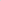 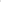 Nedílnou součástí této objednávky jsou následující přílohy: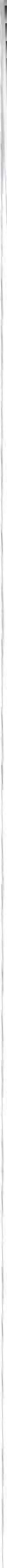 Příloha č. 1 — Položkový rozpočetV Brně dneZa Objednatele: xxxxxxxxxxxxxxxx Za Dodavatele: xxxxxxxxxxxxx - jednatel vedoucí SSUD 6Podpis oprávněné osoby:Objednatel:Dodavatel: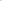 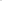 Ředitelství silnic a dálnic ČRELIMO mont s.r.o.ssŮD 6 ChrliceU Tonasa 666, Ústí nad Labem 403 31Bankovní spojení: ČNBIČO: 28751078číslo účtu: xxxxxxxxxxxxxxxxxxxDIČ: cz28751078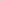 IČO; 65993390DIČ: CZ65993390Kontaktní osoba: xxxxxxxxxxxxxxxx